Madrid Program SyllabusScience, July 4 – 15, 2016Welcome! The goal of this program is to develop your ability to teach science in the English Language. In order to reach this goal we will work together to plan and teach engaging new lessons using the four universal facets of the teaching cycle: planning, instruction, assessment, reflection, as shown in Figure 2As we work together to grow our professional practice we will delve into specific aspects of the instruction phase that are proven to increase student engagement: 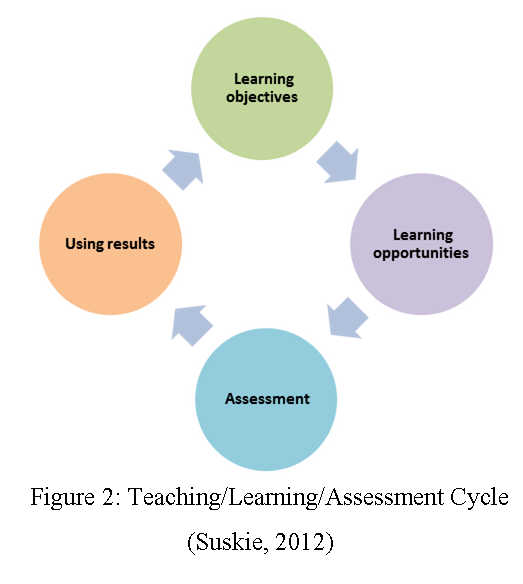 Inquiry/hands-on activities, Discussion and questioning techniquesConnecting theory to practiceEffective use of technology in instruction.Put succinctly the goals of this program are:Improve your ability to teach science in the English language.Improve your ability to teach using student-centered constructivist pedagogy. 
We will participate in lessons that model this approach. We will then dissect these lessons to identify the structures for inquiry and questioning. Each teacher in the program will have the opportunity to plan, teach and reflect on lessons to take back to your classroom to increase your comfort with the English language and this student-centered constructivist approach. CalendarThe calendar below shows the basic schedule of the class. The sequence may be modified as needed. Resources can be found at http://40two.info/barge/SMR/Science%20Methods%20Resources.htmlThroughout the two weeks of the program you will pick specific content ideas pertinent to you, and your classroom, and build up student-centered lessons, incorporating new language and engaging teaching methods.  Final AssignmentWorking individually, you will design a lesson that you can teach in your classroom next year. The lesson will utilize the lesson plan format supplied to you by Roosevelt University, as a way of standardizing the planning and feedback for this program. You will have the opportunity to practice 5 minute portions of this lesson with small groups and then during the last days of the program, each member of the team will teach a 20-minute section of their lesson to the staff and fellow Madrid teachers.Lesson Plan FormatThere are many excellent lesson/unit-planning formats, one of which is presented in this program, Understanding By Design. This is the format selected to use in this class and you will use for your assignment. The template for the lesson is presented below:Your lesson/unit plan should include components from the following:Students constructing understanding from observations, data analysis, model fitting, etcStudents explain, describe, discuss their thinking/explanations/understandings/etcStudents create, using the knowledge they’ve constructed – answer to problem, a model, a design, a new object, etc.Student use technology – labpro, internet searches, prezi, Powerpoint, Excel, webpages, videos, apps, image processing, online databases, padlet, googledocs, etcMondayTuesdayWednesdayThursdayFridayWeek One9-11July 4:OrientationBiology -  Scaling /TechnologyJuly 5:Earth Science-Plate Tectonics IIJuly 6:Astronomy -  Star Chart / Star CardsJuly 7:Biology – Whales EvolutionJuly 8:Multiwavelength Astronomy / Spectra /SDSS11:30-1:30Earth Science - Plate Tectonics IBiology – BLAST: Protein to DiseaseLesson Work TimeLesson Work TimeLesson Work TimeWeek Two9-11July 11:Biology – Evolution Sonoran MiceJuly 12:Mini Lessons Small Group Practice / Lesson Work TimeJuly 13:Resource SharingJuly 14: Lesson Presentations5 @ 20 MinutesJuly 15:Lesson Presentations5 @ 20 Minutes11:30-1:30Mini Lessons Small Group Practice / Lesson Work TimeMini Lessons Small Group Practice / Lesson Work TimeLesson Presentations5 @ 20 MinutesLesson Presentations5 @ 20 MinutesWrap-up / Final CelebrationUnit/Lesson:Unit/Lesson:		Stage 1 – Desired Results		Stage 1 – Desired ResultsEstablished Goals: What is the goal of this lesson?Established Goals: What is the goal of this lesson?Understandings: Because of this lesson, students will understand that …Essential Questions: What is the Big Idea or question this lesson is part of exploring?Understandings: Because of this lesson, students will know …Understandings:  Because of this lesson, students will be able to …		Stage 2 – Assessment Evidence		Stage 2 – Assessment EvidencePerformance Tasks: What performance tasks or other evidence of learning is associated with this lesson? Performance Tasks: What performance tasks or other evidence of learning is associated with this lesson? 	Stage 3 – Learning PlanH hook    I introduction    C content     P practice    R revise     E evaluate		Stage 3 – Learning PlanH hook    I introduction    C content     P practice    R revise     E evaluate	Learning Activities: What type of lesson (learning activity) is this one? Learning Activities: What type of lesson (learning activity) is this one? 